wniosek O WYPŁATĘ WYNAGRODZENIA DO RĄK WŁASNYCH: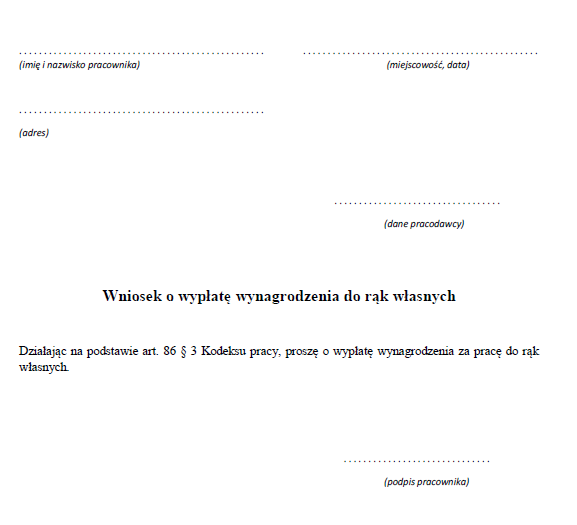 